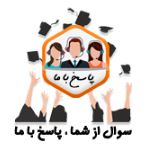 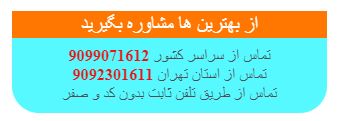 نمونه برنامه ریزی برای کنکور ریاضی 1400نمونه برنامه ریزی برای کنکور ریاضی 1400نمونه برنامه ریزی برای کنکور ریاضی 1400نمونه برنامه ریزی برای کنکور ریاضی 1400نمونه برنامه ریزی برای کنکور ریاضی 1400نمونه برنامه ریزی برای کنکور ریاضی 1400نمونه برنامه ریزی برای کنکور ریاضی 1400نمونه برنامه ریزی برای کنکور ریاضی 1400مجموع24-30/2222 - 2120-30/1818 - 1617-30/1515 - 14ایام هفته / ساعت مطالعه5/7 ساعتتست ریاضیتست شیمیشیمیزبان انگلیسیریاضیاتادبیاتشنبه5/7 ساعتتست ریاضیتست فیزیکفیزیکزبان عربیریاضیاتدینییک شبه5/7 ساعتتست ریاضیتست شیمیشیمیانگلیسیریاضیاتادبیاتدو شنبه5/7 ساعتمطالعه شیمیتست فیزیکفیزیکزبان عربیریاضیاتدینیسه شنبه5/7 ساعتتست ریاضیتست فیزیکفیزیکزبان انگلیسیریاضیاتادبیاتچهارشنبه5/7 ساعتتست شیمیتست فیزیکفیزیکزبان عربیریاضیاتدینیپنج شنبهمرور و جبران دروس عقب افتادهمرور و جبران دروس عقب افتادهمرور و جبران دروس عقب افتادهمرور و جبران دروس عقب افتادهتفریح هفتگی + آزمون یک هفته در میانتفریح هفتگی + آزمون یک هفته در میانتفریح هفتگی + آزمون یک هفته در میانجمعهحدود 50 ساعت مطالعه هفتگی6 ساعت تست ریاضی + 3  ساعت شیمی3 ساعت تست فیزیک+3  ساعت شیمی6 ساعت فیزیک+3 ساعت شیمی3 ساعت انگلیسی+3 ساعت عربی9 ساعت مطالعه ریاضی3 ساعت ادبیات+3 ساعت دینیمجموع ساعات مطالعه